INDICAÇÃO Nº 2629/2017Sugere ao Poder Executivo Municipal que proceda a Roçagem e limpeza da área publica, localizada na Rua Jade, com rua Cristal e Rua do Centeio, atrás da UBS do Bairro São Fernando, neste município.Excelentíssimo Senhor Prefeito Municipal, Nos termos do Art. 108 do Regimento Interno desta Casa de Leis, dirijo-me a Vossa Excelência para solicitar que através do órgão competente que proceda Sugere ao Poder Executivo Municipal que proceda a Roçagem e limpeza da área publica, localizada na Rua Jade, com rua Cristal e Rua do Centeio, atrás da UBS do Bairro São Fernando, neste município.Justificativa:	Conforme reivindicação da população, este vereador solicita a limpeza da área pública acima indicada. A situação ora apresentada causa transtornos aos munícipes que moram próximo ao local, sendo de extrema importância à realização dos serviços pelo Poder Público.Plenário “Dr. Tancredo Neves”, em 15 de março de 2.017.Joel do Gás                                                      -Vereador-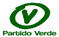 